بسم الله الرحمن الرحيم(التمييز ) .. قاعدة التمييز في اللغة العربية هذه القاعدة هي التي سنقوم بالتحدث عنها تفصيليًا في هذا المقال . في البداية علينا التعرف على التمييز فيما معناه . والسؤال هنا يكون ما معنى التمييز ؟ أو ما الذي تعنيه كلمة تمييز ؟ التمييز هو اسم نكرة, دائمًا يكون منصوب. والهدف منه توضيح المقصود من الاسم الذي يسبقه، إذ يحتمل أن يكون له أكثر من معنى إذا لم يتم تحديده بالتمييز. أو هو اسم جامد فضلة أي أنه ليس من أصل الجملة، يأتي ليزيل الإبهام عن الجملة.مثال على ذلك : أمتلك ثلاثون كتابًا .التمييز في هذه الجملة هو كلمة كتابًا، فلولا وجود التمييز ما عرفنا ماذا يمتلك فقد يكون يمتلك ثلاثون قلمًا أو أي شيء آخر. إذا جاء التمييز لتوضيح الجملة وإزالة الإبهام عنها .وينقسم التمييز في اللغة العربية إلى قسمين  التمييز الملفوظ ويُسمى تمييز الذات أيضًا، وقد سُمي ملفوظًا لأنه يميز اسمًا ملفوظًا لم يُفهم المقصود منه. التمييز الملفوظ  : إما كيل أو عدد أو وزن أو مساحة،   ويعرف بالمقدار ويجوز جره ايضا .وهنا سنضع بعض الأمثلة لتوضيح المذكور أعلاه بشكل أوضح .فإذا أحببنا استخدام الكيل يكون على النحو التالي الكيل:  باع الفلاح قنطارًا قطنًا قطنًا: تمييز ملفوظ سبقه كيل والتمييز منصوب وعلامة نصبه الفتحة الظاهرة على آخره، ويجوز جره بمن مثل أن نقول باع الفلاح قنطارًا من قطنٍأما إذا أحببنا استخدام الوزن فإننا نقول  الوزن: اشتريت رطلًا زيتًازيتًا: تمييز ملفوظ سبقه وزن والتمييز منصوب وعلامة نصبه الفتحة الظاهرة على آخرهوإذا انتقلنا للمساحة فإننا نقول المساحة: زرع الفلاح فدانًا أرزًاأرزًا: تمييز ملفوظ سبقه مساحة والتمييز منصوب وعلامة نصبه  الفتحة الظاهرة ويمكن أن يكون التمييز مجرور بالإضافة مثل أن نقول فدان ارزٍأما عند استخدام العدد فإننا نقول العدد: في المكتبة ثلاثون حاسوبًا
حاسوبًا: تمييز ملفوظ سبقه عدد والتمييز منصوب وعلامة نصبه الفتحة الظاهرة على آخرهاشتريت الكتاب بعشرة جنيهات
جنيهات: تمييز جمع مجرور بالإضافة.ومن هنا نستنتج أن يجوز في تمييز (الوزن والكيل والمساحة )  ان يأتي منصوبا او مجرور بالاضافة او مجرور بحرف الجر من . ويجوز للكلمة أن تأتي تمييز ومميز في نفس الوقت مثل اشتريت   عشرين لترا بنزين لترا هنا تمييز لعشرين ومميز لبنزين في نفس الوقت.وعلينا ألا ننسى أن هناك تمييز يعرف ب تمييز شبه المقدار يكون مثل قبضة يد & مثقال ذرة أما التمييز الملحوظ ويُسمى بتمييز النسبة وهو احد انواع التمييز الذي يعمل على توضيح الغموض في جملة ما وليس للفظ واحد في السياق، ويضم نوعان أساسيان وهما المنقول وغير المنقول أما التمييز المنقول وهو التمييز الذي يكون أصله عبارة عن مبتدأ أو فاعل أو مفعول به .مثال على ذلك أن يكون التمييز أصلهمبتدأ: الله أسرع مكرًا فاعل: تساقطت السماء مطرًامفعول به: وفجرنا الأرض عيونًا .وقبل الإنتهاء من هذا المقال وجب علينا التنويه إلى الفرق بين التمييز والحال .الفرق بين التمييز والحال الاصل في التمييز ان يكون جامد والاصل  الحال ان يكون مشتقالتمييز يُبين الذات والنسبة والحال يُبين الهيئة .الاصل في التمييز يكون نكرة والاصل في الحال يكون نكرة ايضا .لا يكون التمييز اسما صريحا لكن الحال اسم صريحا .التمييز لا يتعدد الحال يتعدد ه هذا يعني أن الجملة يمكن أن يأتي بها أكثر من حال , لكن الجملة لا يأتي بها إلا تمييز واحد فقط .أما عن مواضع التمييز فهناك أكثر من موضع ممكن أن نجد التمييز بها وهنا سنضع هذه المواضع الهامة للتمييز .من مواضع التمييزبعد كم الاستفهامية ,  كم كتابا قرأت ؟الاسم النكرة المنصوبة بعد اسم التفضيل  العالم أكثر الناس تواضعا .بعد الافعال كفى زاد ازداد امتلأ فاض طاب حسن كبر سمابعد صيغتي المدح والذم نعم وبئسبعد صيغة التعجب , ما أجمل السماء لونا.وفي النهاية سأترك لكم جدول توضيحي لبعض الأمثلة ونوعها لإضافة المزيد من الاستفادة .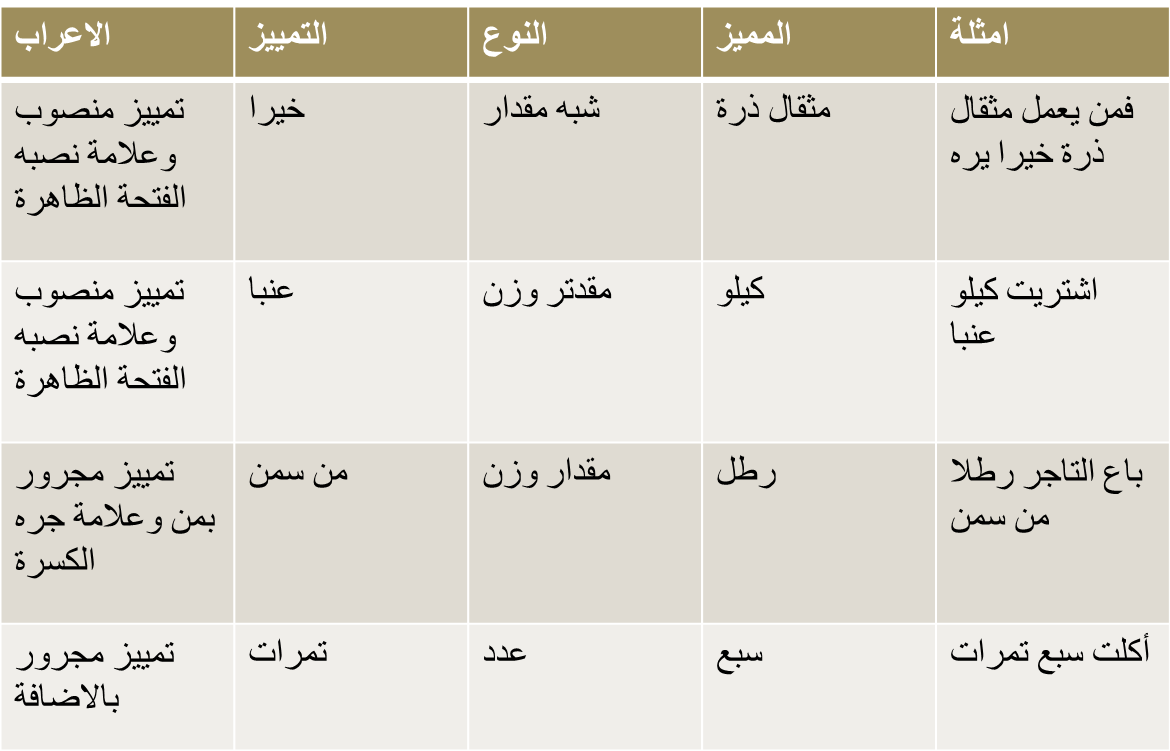 اعرابهمحول عنالتمييزالمميزامثلةتمييز منصوب وعلامة نصبه الفتحةمبتدأقوةالجملة التي تسبق التمييزكانوا اشد منهم قوةتمييز منصوب وعلامة نصبه الفتحةفاعلماءالجملة التي تسبق التمييزفاض الكوب ماءتمييز منصوب وعلامة نصبه الفتحةمفعول بهعيوناالجملة التي تسبق التمييزوفجرنا الارض عيوناتمييز منصوب وعلامة نصبه الفتحةمبتدأسناالجملة التي تسبق التمييزمحمد أكبر مني سناتمييز منصوب وعلامة نصبه الفتحةفاعلصفةالجملة التي تسبق التمييزنعم الخلق صفة